ПРОЕКТ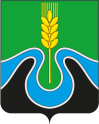 ___ _______________ 2022 г. №_____РОССИЙСКАЯ ФЕДЕРАЦИЯИРКУТСКАЯ ОБЛАСТЬМУНИЦИПАЛЬНОЕ ОБРАЗОВАНИЕ – «ГОРОД ТУЛУН»АДМИНИСТРАЦИЯ ГОРОДСКОГО ОКРУГАПОСТАНОВЛЕНИЕО ВНЕСЕНИИ ИЗМЕНЕНИЙ В ДОКУМЕНТАЦИЮ ПО ПЛАНИРОВКЕ ТЕРРИТОРИИ МИКРОРАЙОНА БЕРЕЗОВАЯ РОЩАВ целях обеспечения устойчивого развития территорий, изменения видов разрешенного использования земельных участков, учитывая заключение о результатах публичных слушаний от 20.10.2022, в соответствии с требованиями ст. ст. 42, 43, 45, 46 Градостроительного кодекса Российской Федерации, Порядком подготовки документации по планировке территории, утвержденным постановлением администрации городского округа от 11.11.2013 № 2022, ст. ст. 6, 28, 33, 42 Устава муниципального образования - «город Тулун», администрация городского округа ПОСТАНОВЛЯЕТ:1. Внести в документацию по планировке территории микрорайона Березовая роща, утвержденной постановлением администрации городского округа «Об утверждении документации по планировке территории» от 02.10.2019 № 4527 (далее – Постановление), следующие изменения:  1.1. В основной части проекта планировки территории:1.1.1. В таблице 2.1 Планируемое размещение объектов капитального строительства изменить сведения о следующих зонах размещения ОКС:1.1.2. Таблицу 2.1 Планируемое размещение объектов капитального строительства дополнить строками следующего содержания:1.1.3. Чертеж планировки территории, на котором отображены границы зон планируемого размещения объектов капитального строительства изложить в редакции согласно Приложению № 1 к настоящему постановлению.2. Опубликовать настоящее постановление в газете «Тулунский вестник» и разместить на официальном сайте администрации городского округа в сети «Интернет».      3. Контроль за исполнением настоящего постановления возложить на заместителя мэра городского округа – председателя Комитета по строительству и городскому хозяйству администрации городского округа Нижегородцева А.А.Мэр города Тулуна                                                               		               Ю.В. КарихЗона размещения ОКСНаименование объекта капитально строительстваЭтажностьКоэффициент плотностиПлотность, тыс. кв.м/гаХарактеристика, емкость/мощностьМероприятияОчередностьS ЗР ОКС, гаЗР-2Многоквартирные жилые дома8планируемые1 очередь строительства3,0ЗР-7Индивидуальные жилые дома2планируемые1 очередь строительства4,4ЗР-8Многоквартирные жилые дома8планируемые1 очередь строительства3,0ЗР-10Многоквартирные жилые дома8планируемые1 очередь строительства3,3ЗР-13Индивидуальные жилые дома2планируемые1 очередь строительства2,65ЗР-14Индивидуальные жилые дома2планируемые1 очередь строительства1,8ЗР-21Многоквартирные жилые дома8планируемые1 очередь строительства1,5ЗР-22Многоквартирные жилые дома8планируемые1 очередь строительства2,1ЗР-23Индивидуальные жилые дома2планируемые1 очередь строительства3,25ЗР-24Индивидуальные жилые дома2планируемые1 очередь строительства4,5ЗР-26Индивидуальные жилые дома2планируемые1 очередь строительства0,3ЗР-29Индивидуальные жилые дома2планируемые1 очередь строительства0,3ЗР-107Индивидуальные жилые дома2планируемые1 очередь строительства1,8ЗР-108Многоквартирные жилые дома8планируемые1 очередь строительства1,5